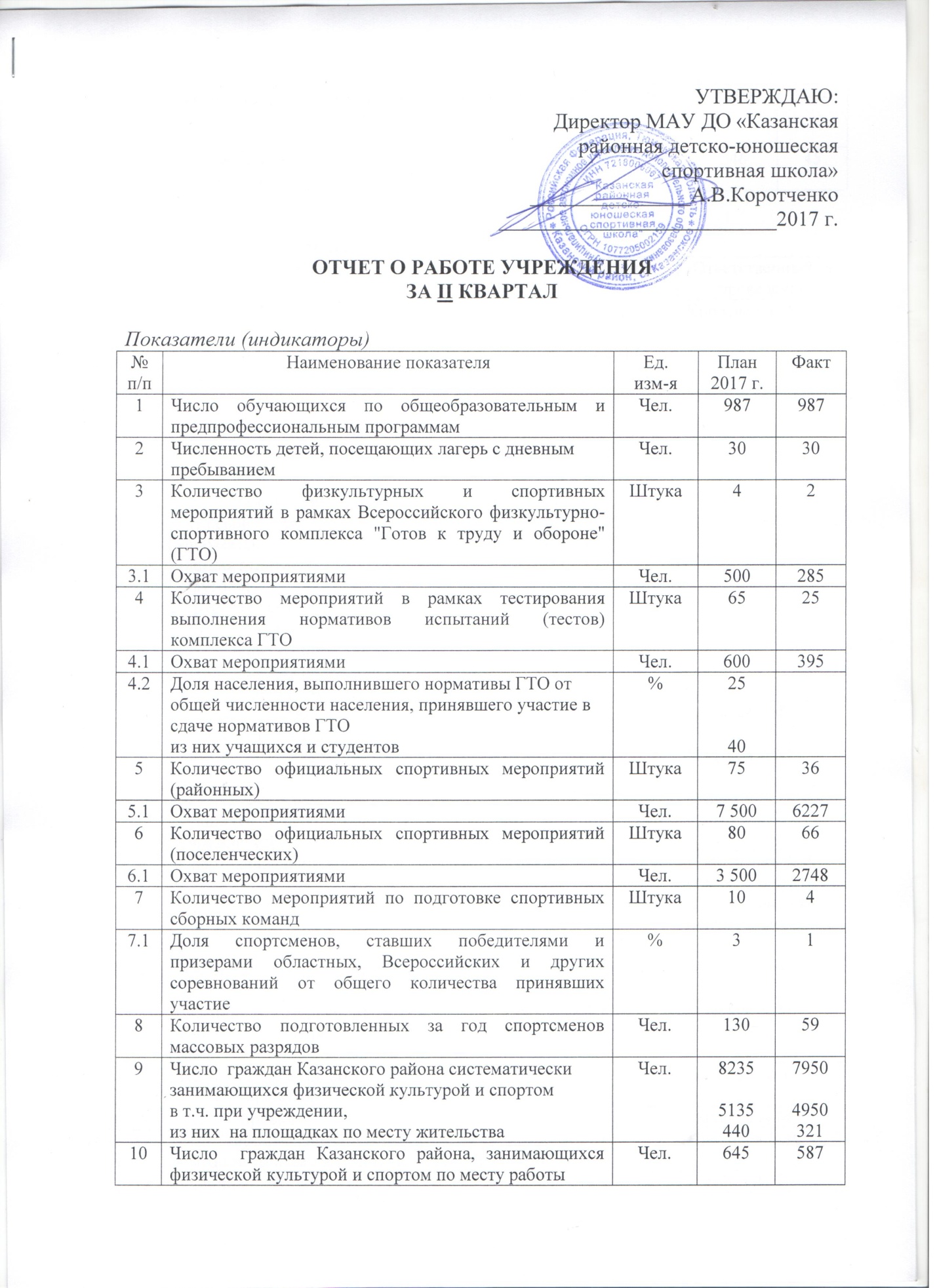 ОТЧЕТ О РАБОТЕ УЧРЕЖДЕНИЯЗА II КВАРТАЛПоказатели (индикаторы)Основные  мероприятия, события.Участие в мероприятиях за пределами учреждения.УТВЕРЖДАЮ:Директор МАУ ДО «Казанская районная детско-юношеская спортивная школа»_______________А.В.Коротченко__________________________2017 г.№ п/пНаименование показателяЕд.изм-яПлан 2017 г.Факт1Число обучающихся по общеобразовательным и предпрофессиональным программам Чел.9879872Численность детей, посещающих лагерь с дневным пребываниемЧел.30303Количество физкультурных и спортивных мероприятий в рамках Всероссийского физкультурно-спортивного комплекса "Готов к труду и обороне" (ГТО)Штука 423.1Охват мероприятиямиЧел.5002854Количество мероприятий в рамках тестирования выполнения нормативов испытаний (тестов) комплекса ГТОШтука65254.1Охват мероприятиямиЧел.6003954.2Доля населения, выполнившего нормативы ГТО от общей численности населения, принявшего участие в сдаче нормативов ГТОиз них учащихся и студентов%25405Количество официальных спортивных мероприятий (районных)Штука 75365.1Охват мероприятиямиЧел.7 50062276Количество официальных спортивных мероприятий (поселенческих)Штука 80666.1Охват мероприятиямиЧел.3 50027487Количество мероприятий по подготовке спортивных сборных командШтука 1047.1Доля спортсменов, ставших победителями и призерами областных, Всероссийских и других соревнований от общего количества принявших участие%318Количество подготовленных за год спортсменов массовых разрядовЧел.130599Число  граждан Казанского района систематически занимающихся физической культурой и спортомв т.ч. при учреждении,из них  на площадках по месту жительстваЧел.823551354407950495032110Число  граждан Казанского района, занимающихся физической культурой и спортом по месту работыЧел.64558711Число  лиц  с ограниченными возможностями здоровья  и инвалидов,  систематически занимающихся физической культурой и спортомЧел.26024012Количество спортивных секций, учебно-тренировочных группЕд.4645№ п/пНаименование мероприятияДата проведенияОтветственный за проведение1Районная Спартакиада учащихся общеобразовательных учреждений:- спортивное ориентирование;- настольный теннис;- лыжные гонки;-баскетбол;-полиатлон;- дзюдо;- мини-футбол;- спортивный туризм- гиревой спорт;-шахматы;-легкая атлетика;- футбол; - русская лапта;В течение года:16 февраля 2017 г.16 февраля 2017 г.1 марта 2017 г.2-3 марта 2017 г.16-17 марта 2017 г.17 марта 2017 г. 6-7 апреля 2017 г.14 апреля 2017 г.28 апреля 2017 г.28 апреля 2017 г.4-5 мая 2017 г.11-12 мая 2017 г.18-19 мая 2017 г.Коротченко А.В.2Декада спорта и здоровья:- соревнования по хоккею;- соревнования по мини-футболу;- соревнования по лыжным гонкам.01-08.01.2017 г.Коротченко А.В.3Турнир по дзюдо, посвящённый Дню вывода войск из Афганистана15.02.2017 г.Аникеев В.Ф.4Зимний Фестиваль ВФСК ГТО среди взрослого населения26.02.2017 г.Фальков А.М.5Зимний Фестиваль ВФСК ГТО среди учащихся общеобразовательных учреждений27-28.02.2017 г.Фальков А.М.6.Спартакиада допризывной молодёжи27.02.2017 г.Коротченко А.В. совместно  с МАУ ДО «Казанский центр развития детей»7.XXXI Районные зимние сельские игры.Февраль-мартФальков А.М.8.Чемпионат и Первенство Казанского района по ловле рыбы на мормышку со льда.18.03.2017 г.Фальков А.М.9.Первенство Казанского района по хоккею с шайбойМарт Плесовских С.Г.10.День Здоровья11.03.2017 г.Фальков А.М.11.Межрайонные соревнования по лыжным гонкам памяти В.В. Остякова.26.03.2017 г.Проколов П.В.12.Районный турнир по волейболу среди мужских команд на приз Полного кавалера орденов Трудовой Славы Санникова А.Н.25.03.2017 г.Ламбин А.П.13.Первенство и Чемпионат Казанского района по настольному теннису6-8.04.2017 г.Фальков А.М.14.Муниципальный этап «Президентский спортивные игры»18-25.04.2017 г.Фальков А.М.15.Кубок Казанского района по волейболу среди команд 2001-2003 г.р., среди мужских и женских команд20.04.2017г., 29.04.2017 г.Сотникова М.И.16.Первенство Казанского района по гиревому спорту и армрестлингу22.04.2017 г.Кучнеров Ю.М.17.Районная Спартакиада инвалидов05.05.2017 г.Фальков А.М.18.Спортивные соревнования, посвящённые Дню Победы.05-10.05.2017 г.Сотникова М.И.19.Районная Спартакиада воспитанников детских садов23-24.05.2017 г.Коротченко А.В.20.Летний Фестиваль ВФСК ГТО15-16.06.2017 г.Фальков А.М.21.Учебно-тренировочные мероприятияЯнварь-февраль,июньФальков А.М.Ламбин А.П., Коротченко А.В.22. Летний спортивно-оздоровительный лагерь с дневным пребыванием детей «Юность»05-26.06.2017 г.Коротченко А.В.№ п/пНаименование мероприятияДата проведенияКто принял участиеРезультат1Лыжня России – 2017 г.12 февраляУчащиеся отделения «Лыжные гонки» МАУ ДО «Казанская районная ДЮСШ»Участие2Губернские игры «Тюменские просторы» в зачёт XXVI зимних сельских игр15-21 февраляСборная команда Казанского муниципального районаУчастие3Областные соревнования по лыжным гонкам среди обучающихся общеобразовательных учреждений на призы газеты «Пионерская правда»17-19 февраляСборная команда Казанского муниципального районаУчастие4Областной зимний фестиваль ВФСК «ГТО» среди взрослого населения16-17 мартаСборная команда Казанского муниципального районаУчастие5Областной зимний фестиваль ВФСК «ГТО» среди обучающихся образовательных организаций23-25 мартаСборная команда Казанского муниципального районаУчастие6XX Спартакиада учащихся организаций ТО по лыжным гонкам23-25 мартаСборная команда Казанского муниципального районаУчастие7Первенство ТО по лыжным гонкам11 марта,19 марта.Сборная команда Казанского муниципального районаУчастие8Зональные соревнования XX Спартакиады учащихся организаций ТО по баскетболу18-19 мартаСборные команды Казанского муниципального районаКоманда девушек – 3 место;команда юношей – 2 место.9XX Спартакиада учащихся организаций ТО по дзюдо17-19 мартаСборная команда Казанского муниципального районаУчастие10Первенство России по лыжным гонкам01.04.2017 г.Ильина ДарьяУчастие11XX Спартакиада учащихся организаций ТО по баскетболу06-09 апреляСборная команда Казанского муниципального районаУчастие12Зональный этап XX Спартакиады учащихся организаций ТО по мини-футболу15-16 апреляСборная команда Казанского муниципального района1 место.13Финальный этап XX Спартакиады учащихся организаций ТО по мини-футболу20-23 апреляСборная команда Казанского муниципального района1 место.14Областной летний фестиваль ВФСК «ГТО» среди обучающихся общеобразовательных учреждений, среди взрослого населенияиюньСборные команды Казанского муниципального районаУчастие15Зональные соревнования по волейболуиюньСборные команды Казанского муниципального районаМужчины – 2 место;Женщины – участие.16XXIII Спартакиада инвалидов ТОмайСборная команда Казанского муниципального районаУчастие.